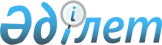 Ы. Алтынсарин атындағы педагогика ғылымдары ғылыми-зерттеу институтын қайта құру және "Бiлiм" ғылыми-педагогикалық бiрлестiгiн құру туралы
					
			Күшін жойған
			
			
		
					Қазақстан Республикасы Министрлер Кабинетiнiң Қаулысы 1993 жылғы 7 маусым N 477. Күшi жойылды - Қазақстан Республикасы Үкіметінің 1997.08.11. N 1244 қаулысымен. ~P971244



      Жалпы бiлiм беретiн мектептер мен мектепке дейiнгi мекемелердi ғылыми-әдiстемелiк қамтамасыз ету, үздiксiз бiлiм беру проблемалары бойынша кешендi зерттеулер жүргiзу, ұлттық ерекшелiктердi ескере отырып, оқыту мен тәрбиелеудiң мазмұны, әдiстерi мен құралдарының жаңа тұжырымдамалық шешiмдерiн әзiрлеу мақсатында Қазақстан Республикасының Министрлер Кабинетi қаулы етедi: 



      1. Ы. Алтынсарин атындағы Педагогика ғылымдары ғылыми-зерттеу институты Қазақстан Республикасы Бiлiм министрлiгiнiң Ы. Алтынсарин атындағы Қазақтың бiлiм проблемалары институты болып қайта құрылсын. 



      Институтты қайта құру Қазақстан Республикасы Бiлiм министрлiгiне ғылыми-зерттеу жұмыстары үшiн бөлiнген бюджеттiк қаражат шегiнде жүргiзiлген. 



      2. Қазақстан Республикасы Бiлiм министрлiгiнiң "Бiлiм" ғылыми-педагогикалық бiрлестiгiн ("Бiлiм" ҒПБ) халыққа бiлiм беру жүйесiндегi мына мекемелердiң құрамында ұйымдастыру туралы ұсынысы қабылдансын. 



      Қазақтың бiлiм проблемалары институты; 



      Алматы қаласындағы N 1 қалалық педагогикалық училище; 



      Алматы қаласындағы N 159 орта мектеп; 



      Алматы қаласындағы N 29 және N 204 балабақшалар. 



      Алматы қаласының N 1 педучилищесiн, N 159 орта мектебiн, N 29 және N 204 бала бақшаларын қаржыландыру Алматы қаласының бюджетiнен жүзеге асырылсын<*> 



      Ескерту. 2-шi тармақ жаңа абзацпен толықтырылды - ҚРМК-нiң 



               1995.11.16. N 1551 қаулысымен. 
 P951551_ 
 



      (3 тармақ)<*> 



      Ескерту. 3-шi тармақтың күшi жойылған, 4,5 және 6 тармақтар 



               тиiсiнше 3,4 және 5 тармақтар болып саналсын.



      4. Қазақстан Республикасының Қаржы министрлiгi, Алматы қаласының әкiмi тиiстi бюджеттерге өзгерiстер енгiзсiн. 



      5. Бiлiм беру және психология-педагогика ғылымдарының аса маңызды бағыттарын жеделдете дамыту мақсатында, Қазақстан Республикасының Бiлiм министрлiгi халық педагогикасы жоғары бiлiм ғылыми-зерттеу институттарын ұйымдастыру туралы белгiленген тәртiппен Қазақстан Республикасының Министрлер Кабинетiне ұсыныс енгiзсiн.<*> 

     ЕСКЕРТУ. 5-тармақ жаңа редакцияда - ҚРМК-нiң 1994.12.05.



              N 1368 қаулысымен. 

     6. Қазақстан Республикасының Экономика министрлiгi Алматы қаласының әкiмiне 1993-1994 жылдары "Бiлiм" ғылыми-педагогикалық бiрлестiгi үшiн көлемi 1 мың шаршы метр тұрғын үй көлемiнде күрделi қаржы лимитiн бөлудi көздейтiн болсын.  

      Қазақстан Республикасының 



          Премьер-министрi

					© 2012. Қазақстан Республикасы Әділет министрлігінің «Қазақстан Республикасының Заңнама және құқықтық ақпарат институты» ШЖҚ РМК
				